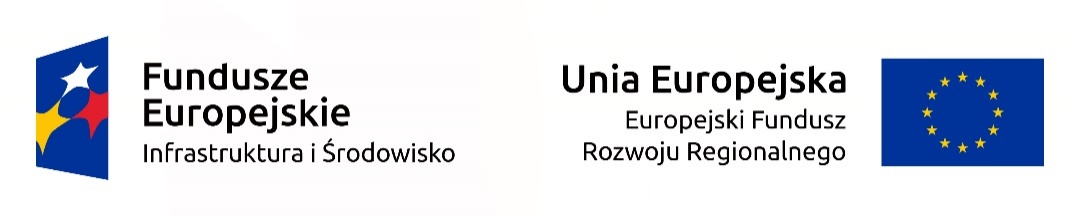 Wykonawca:	........................................…………………………………………………	(miejscowość, data)…………………………………………(pełna nazwa/firma, adres, w zależności od podmiotu: NIP/PESEL, KRS/CEiDG)reprezentowany przez:………………………………………………………………………………(imię, nazwisko, stanowisko/podstawa do reprezentacji)Oświadczenie o przynależności lub braku przynależności do tej samej grupy kapitałowejPrzystępując do prowadzonego przez [Zamawiający] postępowania o udzielenie zamówienia pn. [Nazwa zamówienia], oznaczonego numerem [oznaczenie zamówienia], oświadczam, że:–	nie należę do tej samej grupy kapitałowej w rozumieniu ustawy z dnia 16 lutego 2007 r. o ochronie konkurencji i konsumentów (Dz.U. z 2015 r. poz. 184,1618 i 1634)*–	należę do tej samej grupy kapitałowej w rozumieniu ustawy z dnia 16 lutego 2007 r. o ochronie konkurencji i konsumentów (Dz.U. z 2015 r. poz. 184,1618 i 1634) z następującym Wykonawcą/cami, którzy złożyli ofertę (podać)*:1)	………………………………………………………………………………... 2)	………………………………………………………………………….……..3)	…………………………………………………………………..…………….* niepotrzebne skreślićUWAGA:W przypadku przynależności do tej samej grupy kapitałowej Wykonawca może przedstawić dowody, że powiązania z innym wykonawcą nie prowadzą do zakłócenia konkurencji w postępowaniu o udzielenie zamówienia